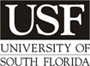 Department of English  Graduate Studies813.974.2421 | 813.974.2270 (fax)PORTFOLIO DEFENSE REQUEST FORMEach committee member hereby certifies that she/he has carefully reviewed the final draft of the portfolio and considers it to be suitable for defense.I. Portfolio Paper TitlesII. Defense InformationIII. CommitteeIV. ApprovalName  (print or type clearly)UID#MA CandidateU     Paper 1Paper 2Time, Date, and Place of ExaminationName  (print or type clearly)Signature of ApprovalDate SignedCommittee ChairMemberName  (print or type clearly)Signature of ApprovalDate SignedGraduate Director